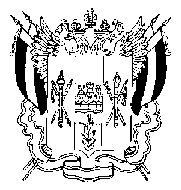 ПРАВИТЕЛЬСТВО РОСТОВСКОЙ ОБЛАСТИУПРАВЛЕНИЕ ВЕТЕРИНАРИИ РОСТОВСКОЙ ОБЛАСТИПОСТАНОВЛЕНИЕ от ______________  _____г. Ростов-на-ДонуО внесении изменений в постановление управления ветеринарии Ростовской области от 25.10.2016 № 5В целях приведения нормативных правовых актов управления ветеринарии Ростовской области в соответствие с действующим законодательством управление ветеринарии Ростовской области постановляет:1. Внести в приложение к постановлению управления ветеринарии Ростовской области от 25.10.2016 № 5 «Об утверждении Порядка организации работы по рассмотрению обращений граждан в управлении ветеринарии Ростовской области» изменения согласно приложению к настоящему постановлению.2. Настоящее постановление вступает в силу со дня его официального опубликования.3. Контроль за выполнением настоящего постановления оставляю за собой.И.о. начальника управления                                                                          А.П. ОвчаровПриложение к постановлениюуправления ветеринарииРостовской областиот __________ № _____ИЗМЕНЕНИЯ, вносимые в приложение к постановлению управления ветеринарии Ростовской области от 25.10.2016 № 5 «Об утверждении Порядка организации работы по рассмотрению обращений граждан в управлении ветеринарии Ростовской области» 1. Абзац второй пункта 1.6 раздела 1 изложить в редакции:«представлять дополнительные документы и материалы, либо обращаться с просьбой об их истребовании. К обращениям, поступившим в форме электронного документа, гражданин вправе приложить необходимые документы и материалы в электронной форме;»;2. Абзац четвертый пункта 1.6 раздела 1 после слова «Порядка», дополнить словами «а в случае, предусмотренном абзацем вторым пункта 3.40 раздела 3 настоящего Порядка, на основании обращения с просьбой о его предоставлении,»;3. Пункт 3.2 раздела 3 дополнить абзацами вторым и третьим  следующего содержания:«Гражданин в своем письменном обращении в обязательном порядке указывает либо наименование государственного органа, в которое направляет письменное обращение, либо фамилию, имя, отчество соответствующего должностного лица, либо должность соответствующего лица, а также свои фамилию, имя, отчество (последнее - при наличии), почтовый адрес, по которому должны быть направлены ответ, уведомление о переадресации обращения, излагает суть предложения, заявления или жалобы, ставит личную подпись и дату. В случае необходимости в подтверждение своих доводов гражданин прилагает к письменному обращению документы и материалы либо их копии.В обращении, поступившем в форме электронного документа, гражданин в обязательном порядке указывает свои фамилию, имя, отчество (последнее - при наличии), адрес электронной почты, по которому должны быть направлены ответ, уведомление о переадресации обращения. К электронным обращениям  документы и материалы прилагаются в электронной форме.»;4. Пункт 3.6 раздела 3 дополнить абзацем вторым следующего содержания:«В случае, если текст письменного обращения не позволяет определить суть предложения, заявления или жалобы, ответ на обращение не дается и оно не подлежит направлению на рассмотрение в государственный орган, орган местного самоуправления или должностному лицу в соответствии с их компетенцией, о чем в течение семи дней со дня регистрации обращения сообщается гражданину, направившему обращение.»;5. Пункт 3.40 раздела 3 изложить в редакции:«Ответ на обращение направляется в форме электронного документа по адресу электронной почты, указанному в обращении, поступившем в управление или должностному лицу в форме электронного документа, и в письменной форме по почтовому адресу, указанному в обращении, поступившем в управление или должностному лицу в письменной форме. Кроме того, на поступившее в управление или должностному лицу обращение, содержащее предложение, заявление или жалобу, которые затрагивают интересы неопределенного круга лиц, в частности на обращение, в котором обжалуется судебное решение, вынесенное в отношении неопределенного круга лиц, ответ, в том числе с разъяснением порядка обжалования судебного решения, может быть размещен на официальном сайте управления  в сети «Интернет»: http://uprvetro.donland.ru.В случае поступления в управление или должностному лицу письменного обращения, содержащего вопрос, ответ на который размещен на официальном сайте управления  в сети «Интернет»: http://uprvetro.donland.ru, гражданину направившему обращение, в течение семи дней со дня регистрации обращения сообщается электронный адрес официального сайта в информационно-телекоммуникационной сети «Интернет», на котором размещен ответ на вопрос, поставленный в обращении, при этом обращение, содержащее обжалование судебного решения, не возвращается.».И.о. начальника управления                                                                          А.П. Овчаров